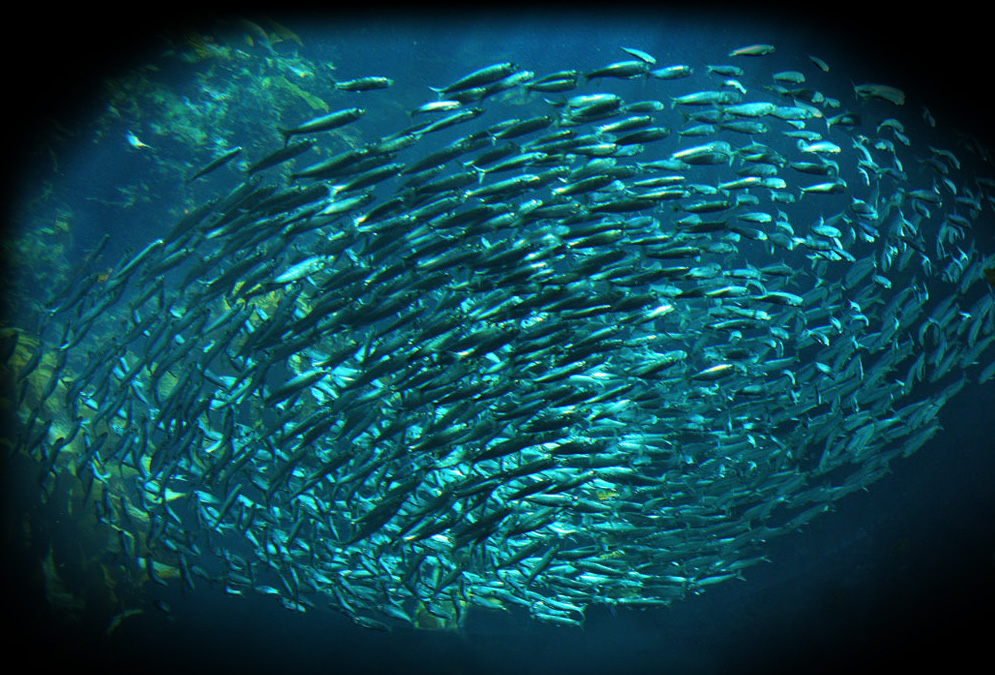 INSTITUCIONES REPRESENTATIVAS DE LA SOCIEDAD CIVIL AUTORIDADES REGIONALES Y LOCALES DE LA REGION ANCASHMEMORIALASeñores:OLLANTA HUMALA TASSOPresidente  Constitucional de la  República del  PerúDr. VÍCTOR ISLA ROJASPresidente del  Congreso de la  República del  PerúDr. ENRIQUE MENDOZA RAMÍREZPresidente del Poder Judicial del  PerúCHIMBOTE-ANCASH- PERU“AÑO DE LA INVERSION PARA EL DESARROLLO RURAL Y LA SEGURIDAD ALIMENTARIA”CHIMBOTE 20 DE MAYO DE 2013Señores:OLLANTA HUMALA TASSOPresidente  Constitucional de la  República del  PerúDr. VÍCTOR ISLA ROJASPresidente del  Congreso de la  República del  PerúDr. ENRIQUE MENDOZA RAMÍREZPresidente del Poder Judicial del  PerúLIMA.De nuestra especial consideración,; Los suscritos, tenemos el alto honor de dirigirnos a ustedes como máximos representantes de los tres poderes del estado en nombre y representación de la sociedad civil de la región Ancash para expresarles nuestro cordial saludo institucional y a la vez manifestarles lo siguiente:Es de público conocimiento internacional que el Perú es uno de los pocos países que tiene el privilegio de contar con incontables e inmensas cantidades de recursos naturales, que explotados racionalmente con inversionistas nacionales e internacionales que respeten la Constitución de la República del Perú y el ordenamiento legal vigente. Servirían para lograr un verdadero desarrollo de nuestro país, creando fuentes de trabajo con salarios, beneficios y condiciones de trabajos dignos y justicia social.La integración del Perú al mundo globalizado, sistema creado por las grandes potencias internacionales para explotar nuestros recursos naturales bajo los tratados de Libre Comercio y otros tratados bilaterales, muchos de ellos desfavorables para el país, no debe ser una política de puertas  abiertas para que vengan a depredar nuestros recursos naturales, explotando a los trabajadores sin beneficios sociales, evadiendo  impuestos al estado y sobre todo con atentados criminales contra el medio ambiente, dejando en pobreza extrema a muchos pueblos del Perú como sucedió  en el pasado, con la explotación del oro, salitre, guano de las islas, caucho, minería y nuestra pesquería.Al tomar conocimiento que el gobierno central con aval del Congreso de la República y posiblemente con  aval del Poder Judicial, el Ministerio de Energía y Minas viene propiciando la exploración y  explotación de hidrocarburos en la costa de la Región  Ancash  lotes Z-47 y  Z-48 sin tomar en cuenta que esta franja territorial parte de las 200 Millas del Mar de Grau Cuarta Región Territorial, es el zócalo continental más grande y  rico en recursos hidrológicos del mundo,  declarada en 2 oportunidades como patrimonio de la alimentación del universo.A fin de  conseguir la aceptación del pueblo ancashino para la exploración y explotación  de hidrocarburos en nuestras costas marinas, el Ministerio de Energía y Minas viene recurriendo Reiteradamente a reuniones de pescadores artesanales y presentando documentos como supuestos avales o aceptación de la sociedad civil para la instalación de las empresas petroleras en nuestra zona; sin embargo debemos manifestar nuestro profundo rechazo a este tipo de maniobras políticas toda vez que todas las reuniones llevadas a cabo se han desarrollado clandestinamente y con personas no representativas utilizando pagos dadivosos en dinero, almuerzos, cenas   y supuestos Apoyos sociales, víveres, útiles escolares entre otros. Y  los documentos presentados son simples membretes que no pertenecen a instituciones  orgánica y legalmente  constituidas.5.  En asamblea general de instituciones  representativas de la sociedad civil y autoridades regionales y locales de la región  Ancash realizada el día de hoy 19-20-2013 en el auditorio de la Municipalidad Provincial del santa se ha tomado los siguientes  acuerdos:a.-  Rechazar la exploración y explotación de hidrocarburos en  la costa marina de la Región  Ancash en defensa de los recursos  hidrobiológicos  que esta importante zona costera alberga y reproduce para la alimentación del pueblo peruano y el mundo, creadora de miles y miles de puestos de trabajo. EL PETROLEO NO ES COMPATIBLE CON LA PESQUERIA.b.- Alertar a la sociedad civil de la Región Ancash, autoridades, Colegios Profesionales, Universidades, Instituciones Educativas, trabajadores, pescadores y estudiantes a no dejarse sorprender por comisiones y lobistas de las empresas transnacionales que solo buscan explotar irracionalmente nuestros recursos naturales para beneficio de intereses externos, sin importarles el derecho de los pueblos del Perúc.- Ante un peligro inmnente  que por error humano tendríamos en el futuro una desocupación de mas de 35  mil personas dedicadas exclusivamente a la pesca artesanal para el consumo humano directo y no teniendo esta actividad la obtención de una rentabilidad económica y social, como si es la nuestra, manifestar nuestro rotundo rechazo a las pretensiones de explorar y explotar petróleo en nuestra jurisdicción. d.-  Dejar expresa constancia que el pueblo de la región Ancash no está en contra de la explotación de nuestros recursos naturales con capitales nacionales e internacionales para lograr el desarrollo de los pueblos, pero si condenamos las políticas de los gobiernos y las malas costumbres de las empresas que siempre han aplicado en nuestro país para explotar nuestro recursos naturales, explotar a los trabajadores evadir impuestos al estado,  y dejar en extrema  pobreza  a nuestros pueblos y contaminar criminalmente el medio ambiente.e.-  Elevar el presente memorial ante los máximos representantes de nuestros tres poderes del estado solicitando se disponga la suspensión definitiva de las exploraciones y  explotación de hidrocarburos en la región Ancash que dispongan una política de estado en el proceso de regionalización y descentralización política económica y administrativa de nuestro país ubicando la zona de impacto que debe ser tratado como zonas intangibles.Sin otro particular es propicia la ocasión para reiterarles el afecto de nuestra especial consideración 